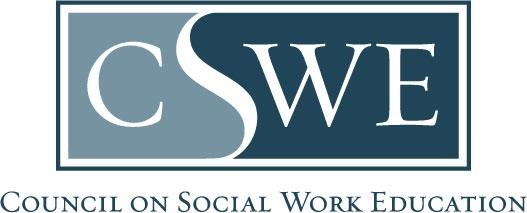 
Commission on Accreditation (COA) Department of Social Work Accreditation (DOSWA) Baccalaureate and Master’s Social Work Program Accreditation2022 EPASForm AS 5.0.1(a) | Student Achievement Assessment Plan[Delete this help text before submission: Delete the directions before submission.]DirectionsPurposeComplete this form to identify the program’s assessment plan for competency-based student learning outcomes per Accreditation Standard 5.0.1(a).A copy of this form is embedded in the required Volume 1 templates for Benchmark 1, Benchmark 2, and Reaffirmation / Initial Accreditation Self-study. Formatting & SubmissionSubmit this form within your accreditation documents, which may be submitted as a Microsoft Word document or searchable PDF, per policy 1.2.11. Document Submission Policy in the EPAS Handbook.Accreditation documents must be a single document and may not include separate attachments nor appendices.Scanned documents will not be accepted.Email completed accreditation documents to the program’s assigned Accreditation Specialist by the due date.Timeframe for Review & ResponseAccreditation documents are reviewed and processed at the assigned COA meeting. Programs and their institution’s president / chancellor will receive a decision letter 30-days after the conclusion of the COA meeting. Generalist Practice | Student Achievement Assessment PlanCompetency 1: Demonstrate Ethical and Professional BehaviorCompetency 2: Advance Human Rights and Social, Racial, Economic, and Environmental Justice Competency 3: Engage Anti-Racism, Diversity, Equity, and Inclusion (ADEI) in Practice Competency 4: Engage in Practice-Informed Research and Research-Informed PracticeCompetency 5: Engage in Policy PracticeCompetency 6: Engage with Individuals, Families, Groups, Organizations, and Communities Competency 7: Assess Individuals, Families, Groups, Organizations, and Communities Competency 8: Intervene with Individuals, Families, Groups, Organizations, and CommunitiesCompetency 9: Evaluate Practice with Individuals, Families, Groups, Organizations, and CommunitiesOptional: Competency #: Title of Additional Competency[Delete this help text before submission: This section is applicable to master's programs only; baccalaurete programs will remove this section.][Delete this help text before submission: Repeat subheading and develop a separate plan for each area of specialized practice.]Specialized Practice | Student Achievement Assessment PlanArea of Specialized Practice: Name of Area of Specialized PracticeCompetency 1: Demonstrate Ethical and Professional BehaviorCompetency 2: Advance Human Rights and Social, Racial, Economic, and Environmental Justice Competency 3: Engage Anti-Racism, Diversity, Equity, and Inclusion (ADEI) in Practice Competency 4: Engage in Practice-Informed Research and Research-Informed PracticeCompetency 5: Engage in Policy PracticeCompetency 6: Engage with Individuals, Families, Groups, Organizations, and/or Communities (relevant system levels are selected by the program to reflect the area of specialized practice)Competency 7: Assess Individuals, Families, Groups, Organizations, and/or Communities (relevant system levels are selected by the program to reflect the area of specialized practice)Competency 8: Intervene with Individuals, Families, Groups, Organizations, and/or Communities (relevant system levels are selected by the program to reflect the area of specialized practice)Competency 9: Evaluate Practice with Individuals, Families, Groups, Organizations, and/or Communities (relevant system levels are selected by the program to reflect the area of specialized practice)Optional: Competency #: Title of Additional CompetencyInstrumentNameHow Each Instrument is ImplementedWhen Students are AssessedInstrument Assesses Student Competence in Real or Simulated Practice in Field Education?Student Assessment Completed ByLevel of Assessment Instrument: Expected Level of AchievementCompetency 1: Expected Level of Achievement Yes     No Program Faculty Field Personnel Students are assessed at the behavior level Students are assessed at the competency level % inclusive of all instruments Yes     NoProgram Faculty Field Personnel☐ Students are assessed at the behavior level ☐ Students are assessed at the competency level% inclusive of all instrumentsInsert a new row for each additional instrument, otherwise delete this row Yes     NoProgram Faculty Field Personnel☐ Students are assessed at the behavior level ☐ Students are assessed at the competency levelMerge final column if additional instruments are addedInstrumentNameHow Each Instrument is ImplementedWhen Students are AssessedInstrument Assesses Student Competence in Real or Simulated Practice in Field Education?Student Assessment Completed ByLevel of Assessment Instrument: Expected Level of AchievementCompetency 2: Expected Level of Achievement Yes     No Program Faculty Field Personnel☐ Students are assessed at the behavior level ☐ Students are assessed at the competency level% inclusive of all instruments Yes     NoProgram Faculty Field Personnel☐ Students are assessed at the behavior level ☐ Students are assessed at the competency level% inclusive of all instrumentsInsert a new row for each additional instrument, otherwise delete this row Yes     NoProgram Faculty Field Personnel☐ Students are assessed at the behavior level ☐ Students are assessed at the competency levelMerge final column if additional instruments are addedInstrumentNameHow Each Instrument is ImplementedWhen Students are AssessedInstrument Assesses Student Competence in Real or Simulated Practice in Field Education?Student Assessment Completed ByLevel of Assessment Instrument: Expected Level of AchievementCompetency 3: Expected Level of Achievement Yes     No Program Faculty Field Personnel☐ Students are assessed at the behavior level ☐ Students are assessed at the competency level% inclusive of all instruments Yes     NoProgram Faculty Field Personnel☐ Students are assessed at the behavior level ☐ Students are assessed at the competency level% inclusive of all instrumentsInsert a new row for each additional instrument, otherwise delete this row Yes     NoProgram Faculty Field Personnel☐ Students are assessed at the behavior level ☐ Students are assessed at the competency levelMerge final column if additional instruments are addedInstrumentNameHow Each Instrument is ImplementedWhen Students are AssessedInstrument Assesses Student Competence in Real or Simulated Practice in Field Education?Student Assessment Completed ByLevel of Assessment Instrument: Expected Level of AchievementCompetency 4: Expected Level of Achievement Yes     No Program Faculty Field Personnel☐ Students are assessed at the behavior level ☐ Students are assessed at the competency level% inclusive of all instruments Yes     NoProgram Faculty Field Personnel☐ Students are assessed at the behavior level ☐ Students are assessed at the competency level% inclusive of all instrumentsInsert a new row for each additional instrument, otherwise delete this row Yes     NoProgram Faculty Field Personnel☐ Students are assessed at the behavior level ☐ Students are assessed at the competency levelMerge final column if additional instruments are addedInstrumentNameHow Each Instrument is ImplementedWhen Students are AssessedInstrument Assesses Student Competence in Real or Simulated Practice in Field Education?Student Assessment Completed ByLevel of Assessment Instrument: Expected Level of AchievementCompetency 5: Expected Level of Achievement Yes     No Program Faculty Field Personnel☐ Students are assessed at the behavior level ☐ Students are assessed at the competency level% inclusive of all instruments Yes     NoProgram Faculty Field Personnel☐ Students are assessed at the behavior level ☐ Students are assessed at the competency level% inclusive of all instrumentsInsert a new row for each additional instrument, otherwise delete this row Yes     NoProgram Faculty Field Personnel☐ Students are assessed at the behavior level ☐ Students are assessed at the competency levelMerge final column if additional instruments are addedInstrumentNameHow Each Instrument is ImplementedWhen Students are AssessedInstrument Assesses Student Competence in Real or Simulated Practice in Field Education?Student Assessment Completed ByLevel of Assessment Instrument: Expected Level of AchievementCompetency 6: Expected Level of Achievement Yes     No Program Faculty Field Personnel☐ Students are assessed at the behavior level ☐ Students are assessed at the competency level% inclusive of all instruments Yes     NoProgram Faculty Field Personnel☐ Students are assessed at the behavior level ☐ Students are assessed at the competency level% inclusive of all instrumentsInsert a new row for each additional instrument, otherwise delete this row Yes     NoProgram Faculty Field Personnel☐ Students are assessed at the behavior level ☐ Students are assessed at the competency levelMerge final column if additional instruments are addedInstrumentNameHow Each Instrument is ImplementedWhen Students are AssessedInstrument Assesses Student Competence in Real or Simulated Practice in Field Education?Student Assessment Completed ByLevel of Assessment Instrument: Expected Level of AchievementCompetency 7: Expected Level of Achievement Yes     No Program Faculty Field Personnel☐ Students are assessed at the behavior level ☐ Students are assessed at the competency level% inclusive of all instruments Yes     NoProgram Faculty Field Personnel☐ Students are assessed at the behavior level ☐ Students are assessed at the competency level% inclusive of all instrumentsInsert a new row for each additional instrument, otherwise delete this row Yes     NoProgram Faculty Field Personnel☐ Students are assessed at the behavior level ☐ Students are assessed at the competency levelMerge final column if additional instruments are addedInstrumentNameHow Each Instrument is ImplementedWhen Students are AssessedInstrument Assesses Student Competence in Real or Simulated Practice in Field Education?Student Assessment Completed ByLevel of Assessment Instrument: Expected Level of AchievementCompetency 8: Expected Level of Achievement Yes     No Program Faculty Field Personnel☐ Students are assessed at the behavior level ☐ Students are assessed at the competency level% inclusive of all instruments Yes     NoProgram Faculty Field Personnel☐ Students are assessed at the behavior level ☐ Students are assessed at the competency level% inclusive of all instrumentsInsert a new row for each additional instrument, otherwise delete this row Yes     NoProgram Faculty Field Personnel☐ Students are assessed at the behavior level ☐ Students are assessed at the competency levelMerge final column if additional instruments are addedInstrumentNameHow Each Instrument is ImplementedWhen Students are AssessedInstrument Assesses Student Competence in Real or Simulated Practice in Field Education?Student Assessment Completed ByLevel of Assessment Instrument: Expected Level of AchievementCompetency 9: Expected Level of Achievement Yes     No Program Faculty Field Personnel☐ Students are assessed at the behavior level ☐ Students are assessed at the competency level% inclusive of all instruments Yes     NoProgram Faculty Field Personnel☐ Students are assessed at the behavior level ☐ Students are assessed at the competency level% inclusive of all instrumentsInsert a new row for each additional instrument, otherwise delete this row Yes     NoProgram Faculty Field Personnel☐ Students are assessed at the behavior level ☐ Students are assessed at the competency levelMerge final column if additional instruments are addedInstrumentNameHow Each Instrument is ImplementedWhen Students are AssessedInstrument Assesses Student Competence in Real or Simulated Practice in Field Education?Student Assessment Completed ByLevel of Assessment Instrument: Expected Level of AchievementCompetency #: Expected Level of Achievement Yes     No Program Faculty Field Personnel☐ Students are assessed at the behavior level ☐ Students are assessed at the competency level% inclusive of all instruments Yes     NoProgram Faculty Field Personnel☐ Students are assessed at the behavior level ☐ Students are assessed at the competency level% inclusive of all instrumentsInsert a new row for each additional instrument, otherwise delete this row Yes     NoProgram Faculty Field Personnel☐ Students are assessed at the behavior level ☐ Students are assessed at the competency levelMerge final column if additional instruments are addedInstrumentNameHow Each Instrument is ImplementedWhen Students are AssessedInstrument Assesses Student Competence in Real or Simulated Practice in Field Education?Student Assessment Completed ByLevel of Assessment Instrument: Expected Level of AchievementCompetency 1: Expected Level of Achievement Yes     No Program Faculty Field Personnel☐ Students are assessed at the behavior level ☐ Students are assessed at the competency level% inclusive of all instruments Yes     NoProgram Faculty Field Personnel☐ Students are assessed at the behavior level ☐ Students are assessed at the competency level% inclusive of all instrumentsInsert a new row for each additional instrument, otherwise delete this row Yes     NoProgram Faculty Field Personnel☐ Students are assessed at the behavior level ☐ Students are assessed at the competency levelMerge final column if additional instruments are addedInstrumentNameHow Each Instrument is ImplementedWhen Students are AssessedInstrument Assesses Student Competence in Real or Simulated Practice in Field Education?Student Assessment Completed ByLevel of Assessment Instrument: Expected Level of AchievementCompetency 2: Expected Level of Achievement Yes     No Program Faculty Field Personnel Students are assessed at the behavior level ☐ Students are assessed at the competency level% inclusive of all instruments Yes     NoProgram Faculty Field Personnel☐ Students are assessed at the behavior level ☐ Students are assessed at the competency level% inclusive of all instrumentsInsert a new row for each additional instrument, otherwise delete this row Yes     NoProgram Faculty Field Personnel☐ Students are assessed at the behavior level ☐ Students are assessed at the competency levelMerge final column if additional instruments are addedInstrumentNameHow Each Instrument is ImplementedWhen Students are AssessedInstrument Assesses Student Competence in Real or Simulated Practice in Field Education?Student Assessment Completed ByLevel of Assessment Instrument: Expected Level of AchievementCompetency 3: Expected Level of Achievement Yes     No Program Faculty Field Personnel☐ Students are assessed at the behavior level ☐ Students are assessed at the competency level% inclusive of all instruments Yes     NoProgram Faculty Field Personnel☐ Students are assessed at the behavior level ☐ Students are assessed at the competency level% inclusive of all instrumentsInsert a new row for each additional instrument, otherwise delete this row Yes     NoProgram Faculty Field Personnel☐ Students are assessed at the behavior level ☐ Students are assessed at the competency levelMerge final column if additional instruments are addedInstrumentNameHow Each Instrument is ImplementedWhen Students are AssessedInstrument Assesses Student Competence in Real or Simulated Practice in Field Education?Student Assessment Completed ByLevel of Assessment Instrument: Expected Level of AchievementCompetency 4: Expected Level of Achievement Yes     No Program Faculty Field Personnel☐ Students are assessed at the behavior level ☐ Students are assessed at the competency level% inclusive of all instruments Yes     NoProgram Faculty Field Personnel☐ Students are assessed at the behavior level ☐ Students are assessed at the competency level% inclusive of all instrumentsInsert a new row for each additional instrument, otherwise delete this row Yes     NoProgram Faculty Field Personnel☐ Students are assessed at the behavior level ☐ Students are assessed at the competency levelMerge final column if additional instruments are addedInstrumentNameHow Each Instrument is ImplementedWhen Students are AssessedInstrument Assesses Student Competence in Real or Simulated Practice in Field Education?Student Assessment Completed ByLevel of Assessment Instrument: Expected Level of AchievementCompetency 5: Expected Level of Achievement Yes     No Program Faculty Field Personnel☐ Students are assessed at the behavior level ☐ Students are assessed at the competency level% inclusive of all instruments Yes     NoProgram Faculty Field Personnel☐ Students are assessed at the behavior level ☐ Students are assessed at the competency level% inclusive of all instrumentsInsert a new row for each additional instrument, otherwise delete this row Yes     NoProgram Faculty Field Personnel☐ Students are assessed at the behavior level ☐ Students are assessed at the competency levelMerge final column if additional instruments are addedInstrumentNameHow Each Instrument is ImplementedWhen Students are AssessedInstrument Assesses Student Competence in Real or Simulated Practice in Field Education?Student Assessment Completed ByLevel of Assessment Instrument: Expected Level of AchievementCompetency 6: Expected Level of Achievement Yes     No Program Faculty Field Personnel☐ Students are assessed at the behavior level ☐ Students are assessed at the competency level% inclusive of all instruments Yes     NoProgram Faculty Field Personnel☐ Students are assessed at the behavior level ☐ Students are assessed at the competency level% inclusive of all instrumentsInsert a new row for each additional instrument, otherwise delete this row Yes     NoProgram Faculty Field Personnel☐ Students are assessed at the behavior level ☐ Students are assessed at the competency levelMerge final column if additional instruments are addedInstrumentNameHow Each Instrument is ImplementedWhen Students are AssessedInstrument Assesses Student Competence in Real or Simulated Practice in Field Education?Student Assessment Completed ByLevel of Assessment Instrument: Expected Level of AchievementCompetency 7: Expected Level of Achievement Yes     No Program Faculty Field Personnel☐ Students are assessed at the behavior level ☐ Students are assessed at the competency level% inclusive of all instruments Yes     NoProgram Faculty Field Personnel☐ Students are assessed at the behavior level ☐ Students are assessed at the competency level% inclusive of all instrumentsInsert a new row for each additional instrument, otherwise delete this row Yes     NoProgram Faculty Field Personnel☐ Students are assessed at the behavior level ☐ Students are assessed at the competency levelMerge final column if additional instruments are addedInstrumentNameHow Each Instrument is ImplementedWhen Students are AssessedInstrument Assesses Student Competence in Real or Simulated Practice in Field Education?Student Assessment Completed ByLevel of Assessment Instrument: Expected Level of AchievementCompetency 8: Expected Level of Achievement Yes     No Program Faculty Field Personnel☐ Students are assessed at the behavior level ☐ Students are assessed at the competency level% inclusive of all instruments Yes     NoProgram Faculty Field Personnel☐ Students are assessed at the behavior level ☐ Students are assessed at the competency level% inclusive of all instrumentsInsert a new row for each additional instrument, otherwise delete this row Yes     NoProgram Faculty Field Personnel☐ Students are assessed at the behavior level ☐ Students are assessed at the competency levelMerge final column if additional instruments are addedInstrumentNameHow Each Instrument is ImplementedWhen Students are AssessedInstrument Assesses Student Competence in Real or Simulated Practice in Field Education?Student Assessment Completed ByLevel of Assessment Instrument: Expected Level of AchievementCompetency 9: Expected Level of Achievement Yes     No Program Faculty Field Personnel☐ Students are assessed at the behavior level ☐ Students are assessed at the competency level% inclusive of all instruments Yes     NoProgram Faculty Field Personnel☐ Students are assessed at the behavior level ☐ Students are assessed at the competency level% inclusive of all instrumentsInsert a new row for each additional instrument, otherwise delete this row Yes     NoProgram Faculty Field Personnel☐ Students are assessed at the behavior level ☐ Students are assessed at the competency levelMerge final column if additional instruments are addedInstrumentNameHow Each Instrument is ImplementedWhen Students are AssessedInstrument Assesses Student Competence in Real or Simulated Practice in Field Education?Student Assessment Completed ByLevel of Assessment Instrument: Expected Level of AchievementCompetency #: Expected Level of Achievement Yes     No Program Faculty Field Personnel☐ Students are assessed at the behavior level ☐ Students are assessed at the competency level% inclusive of all instruments Yes     NoProgram Faculty Field Personnel☐ Students are assessed at the behavior level ☐ Students are assessed at the competency level% inclusive of all instrumentsInsert a new row for each additional instrument, otherwise delete this row Yes     NoProgram Faculty Field Personnel☐ Students are assessed at the behavior level ☐ Students are assessed at the competency levelMerge final column if additional instruments are added